ASUHAN KEBIDANAN KOMPREHENSIF PADA NY.S
DI PRAKTIK MANDIRI BIDAN HASNA DEWI
KOTA PEKANBARULAPORAN TUGAS AKHIR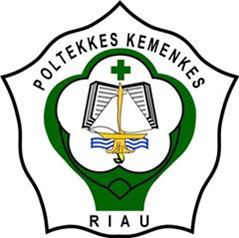 OLEH :AINUL FADILA
NIM. P031815401001KEMENTERIAN KESEHATAN REPUBLIK INDONESIA
POLITEKNIK KESEHATAN KEMENKES RIAU
PROGRAM STUDI D III KEBIDANAN
JURUSAN KEBIDANAN
PEKANBARU
2021ASUHAN KEBIDANAN KOMPREHENSIF PADA NY. S
DI PRAKTIK MANDIRI BIDAN HASNA DEWI
KOTA PEKANBARULaporan Tugas Akhir ini disusun sebagai salah satu persyaratan menyelesaikan Program Pendidikan Diploma III Kebidanan di Jurusan Kebidanan Politeknik Kesehatan Kementerian Kesehatan RiauLAPORAN TUGAS AKHIRNAMA	: AINUL FADILANIM		: P031815401001KEMENTERIAN KESEHATAN REPUBLIK INDONESIA
POLITEKNIK KESEHATAN KEMENKES RIAU
PROGRAM STUDI D III KEBIDANAN
JURUSAN KEBIDANAN
PEKANBARU
2021RIWAYAT HIDUP PENULIS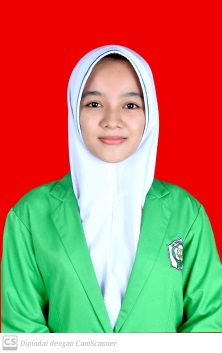 Nama 		: Ainul FadilaTTL		: Muara Mahat Baru, 19 Maret 2000Agama		: IslamAlamat 		: Desa. Muara Mahat Baru, Jlr. VI, Dusun IV, Kec. Tapung, Kab.  		  Kampar, RiauNama Orang TuaNama Ayah		: AflarNama Ibu		: IsdawatiRiwayat PendidikanNOPENDIDIKANTEMPATTAHUN KELULUSAN1.2.3.4.5.TK MelatiSD Negeri 023 MMBMTS Darel Hikmah MA Darel HikmahPoltekkes Kemenkes RiauKampar KamparPekanbaruPekanbaru Pekanbaru20052012201520182018 s/d sekarang